ImportiImporto complessivo della commessa approvato con delibera del C.d.A. del ____________ € 973.401,89 di cui:€ 948.160,24 oltre IVA per fornitura e servizi€ 25.241,65 oltre IVA per costi della sicurezza (non soggetti a ribasso d’asta).Ai sensi dell’art. 23, comma 16, del Codice l’importo posto a base di gara comprende i costi della manodopera stimati in un importo pari ad € 129.483,30 oltre IVA. I costi della manodopera sono stati determinati tenendo conto delle tabelle del Ministero del lavoro e delle Politiche sociali di cui all'art.23 co 16 del d.lgs.59/2016 s.m.i..L’aggiudicazione provvisoria sarà formulata a cura della Commissione giudicatrice a favore dell’operatore economico alla cui offerta sarà stato attribuito il punteggio complessivo più alto fra tutte le offerte ammesse, secondo i parametri di seguito indicati:Offerta tecnica punti 90;Ribasso punti 10.Attribuzione punteggiIl punteggio massimo complessivo sarà pari a 100 (cento) ovvero 90 (novanta) punti per l’offerta tecnica e 10 (dieci) punti per l’offerta economica, esso sarà assegnato in conformità a quanto previsto dal documento “Linee Guida n. 2 – Offerta economicamente più vantaggiosa” dell’ANAC.L’offerta complessiva verrà valutata con la seguente formula:dove Pi è il punteggio dell’offerta i-esima e Wk è il punteggio attribuito al requisito k-esimo ed assegnato in base alla seguente tabella:Il criterio 1 Progetto tecnico si articola nei sotto-criteri esposti in tabella: Il criterio 2 Certificazioni aziendali si articola nei sotto-criteri esposti in tabella: Il criterio 3 Certificazioni professionali relative al personale assunto dell’Azienda si articola nei sotto-criteri esposti in tabella: Per l’assegnazione dei punteggi relativi ai sub-criteri 1.4b, 2.1, 2.2, 2.3, 2.4, 3.1,3.2, 3.3 la Commissione giudicatrice procederà a verificare quanto dichiarato nella relazione tecnica proposta assegnando il punteggio al possesso del requisito richiesto. Per l’assegnazione dei punteggi relativi ai sub-criteri 1.1, 1.2, 1.3, 1.4 a, 1.5 la Commissione giudicatrice esaminerà le offerte tecniche e provvederà all’attribuzione dei punteggi. Ogni commissario attribuirà per discrezionalmente un coefficiente variabile tra zero e uno per ciascun sub-criterio, il punteggio risultante per ciascun sub-criterio sarà dato dalla media dei coefficienti, come indicato nelle Linee Guida n. 2, del’ANAC relativamente all’ “Offerta economicamente più vantaggiosa”. Il punteggio più alto ottenuto, per ciascun sub-criterio, sarà riparametrato ad 1 (uno) e proporzionalmente a questo saranno riparametrati gli altri punteggi. Il punteggio del singolo sub-criterio sarà dato dal prodotto del coefficiente per il peso del sub-criterio relativo.I coefficienti di valutazione, variabili tra 0 (zero) ed 1 (uno), saranno attribuiti discrezionalmente dai singoli commissari sulla base della seguente tabella motivazionale:Procedendo nel seguente modo:In relazione a ciascuna offerta presentata, ciascun componente della Commissione esprimerà la propria valutazione discrezionale sui sub-criteri di offerta, assegnando un coefficiente di apprezzamento variabile tra zero ed uno secondo quanto riportato nei criteri motivazionali di cui alla precedente tabella;per ciascun sub-criterio si procederà al calcolo della media dei coefficienti espressi;si procederà infine a trasformare la media dei coefficienti attribuiti ad ogni sub-criterio da parte di tutti i commissari in coefficienti definitivi, riparametrando ad uno la media più alta e proporzionando a tale media massima le medie provvisorie prima calcolate;ai fini della valutazione delle offerte i punteggi verranno espressi con tre cifre decimali.saranno escluse dalla gara e pertanto non si procederà alla apertura della busta economica, le offerte a cui sia stato attribuito un punteggio inferiore o pari a 54 punti su 90.Offerta economica - L’attribuzione del punteggio relativo al più alto ribasso offerto verrà assegnato applicando la seguente formula:Dove Ra è il ribasso percentuale dell’offerta a-esima, Rmax è il ribasso massimo offerto dai partecipanti alla gara e W8 (a) è il punteggio, arrotondato alla seconda cifra decimale, relativo all’offerta economica assegnato all’offerta a-esima (max 20 punti).Anomalia dell’offertaSarà verificata la congruità delle offerte che presentino contemporaneamente un punteggio per l’offerta economica superiore o uguale a 8 ed un punteggio relativo alle restanti varianti migliorative superiore o uguale a 72. L’Amministrazione si riserva la possibilità di valutare la congruità di ogni altra offerta che, in base ad elementi specifici appaia anormalmente bassa. Offerta tecnicaLa busta contenente l'offerta tecnica dovrà contenere: L’offerta tecnica deve contenere una relazione, di massimo 50 facciate A4 (corpo 11) copertina e indice incluso. Tale documento deve recare tutte le dichiarazioni/informazioni utili necessarie alla valutazione degli elementi in base a quanto prescritto nella Relazione Tecnica-Illustrativa nel Capitolato Speciale Descrittivo e Prestazionale, nonché secondo i criteri di valutazione previsti dal presente Disciplinare. Si precisa che le offerte che non rispondono ai requisiti minimi del Capitolato Speciale Prestazionale e Descrittivo saranno escluse.In particolare, la relazione dovrà rispettare questo indice del documento:Presentazione aziendale e nel caso di una RTI anche l’indicazione della ripartizione delle attività Descrizione sintetica dell’offerta e piano di realizzazione dell’interventoCaratteristiche generali delle telecamere proposte;Descrizione dettagliata della soluzione tecnologica scelta per le telecamere perimetrali (sub- criterio 1.1);Descrizione dettagliata della soluzione tecnologica scelta per le telecamere da interno;Descrizione dettagliata della soluzione tecnologica scelta per il sistema di paging;Descrizione dettagliata dell’adeguamento della sala;Descrizione dettagliata della soluzione tecnologica scelta per il sistema di visione (sub- criterio 1.2);Descrizione dettagliata delle attività sistemistiche e del piano per l’automazione degli allarmi (sub- criterio 1.3);Descrizione dettagliata del Piano di manutenzione con indicazione del periodo complessivo di manutenzione (sub- criterio 1.4a e 1.4b);Piano di formazione e periodo di durata dei corsi (sub- criterio 1.5a e 1.5b);Dichiarazione del possesso delle certificazioni aziendali;Dichiarazione del possesso delle certificazioni del personale aziendale.Al punto 2. dovrà essere indicato un cronoprogramma provvisorio delle installazioni, il tempo massimo di realizzazione della fornitura non potrà superare i 180gg naturali e consecutivi.Offerta economicaLa busta contenente l'offerta economica dovrà contenere il ribasso offerto rispetto all’importo a base d’asta, il computo metrico estimativo e il costo della manutenzione per il periodo proposto. Il costo della manutenzione sarà pagato con cadenza annuale posticipata.Fisciano, Il Responsabile del Procedimento        Ing. Salvatore Ferrandino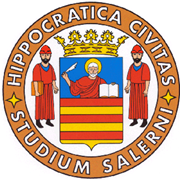 Università degli Studi di SalernoVia Giovanni Paolo II, 132 - 84084 Fisciano (SA)P.IVA 00851300657 - C.F. 80018670655PEC: ammicent@pec.unisa.itCriterioDescrizione Punteggio massimo per criterio1Progetto Tecnico602Certificazioni aziendali153Certificazioni professionali relative al personale dell’Azienda154Offerta economica  al ribasso più alto10CriterioDescrizione Punteggio massimo per criterio1Progetto Tecnico602Certificazioni aziendali163Certificazioni professionali relative al personale dell’Azienda14Sub-CriterioDescrizionePunteggio massimo per sub-criterio1.1Sostituzione delle telecamere perimetrali con un'unica device che integri le tecnologie termica e ottica nella logica e nei controlli come descritto al punto 4.1.3 del Capitolato Speciale Descrittivo e Prestazionale. 101.2Sistema di visione fino a 10 puntiSarà valutata l’offerta del sistema complessivo, che dovrà essere ben dettagliata con particolare riferimento alla qualità dei monitor, misura degli stessi, numero dei monitor eccedenti la richiesta, i livelli di integrazione con Xprotect® e le funzionalità delle postazioni di monitoraggio. 101.3Automazione degli allarmi fino a punti 15sarà valutata la completezza del piano implementativo con le tempistiche di realizzazione, le mappe attive di integrazione con il sistema di VMS e la gestione degli allarmi 151.4Piano di manutenzionecompletezza del piano di manutenzione fino a punti 15Verranno premiate le offerte che assicurino la realizzazione del piano di manutenzioni più affidabile per il mantenimento in perfetto funzionamento dell’impianto.Estensione periodo di manutenzione e servizi evolutivi rispetto ai 24 di base, per le apparecchiature di nuova fornitura e l’assistenza sistemistica al VMS:12 mesi punti 324 mesi punti 5201.5Formazione:completezza del piano di formazione fino a punti 5;valutazione delle modalità, degli argomenti trattati in aderenza al presente progetto e durata dei corsi;5Totale60Sub-CriterioCertificazioni aziendaliPunteggio massimo per sub-criterio2.1certificazione OHSAS 18001:2007, sistema di gestione della sicurezza e della salute dei lavoratori, in corso di validità, coerente con le attività oggetto della gara42.2certificazione ISO 14001:2015, sistema di gestione ambientale, in corso di validità, coerente con le attività oggetto della gara42.3certificazione ISO 27001:2013, sistema di gestione della sicurezza delle informazioni, in corso di validità, coerente con le attività oggetto della gara.42.4Rating di legalità aziendale (Delibera AGCOM n. 24075 e ss.mm.ii.):1 stella, in corso di validità, coerente con le attività oggetto della gara punti 1;2 stelle, in corso di validità, coerente con le attività oggetto della gara punti 23 stelle, in corso di validità, coerente con le attività oggetto della gara punti 44Totale16Sub-CriterioDescrizionePunteggio massimo per sub-criterio3.1Possesso della certificazione MCDE - Milestone Certified Design Engineer73.2Possesso della certificazione MCIT - Milestone Certified Integration Technician7Totale14CoefficienteGiudizio0,00offerta rispondente ai requisiti minimi descritti nella relazione tecnico-illustrativa e nel capitolato descrittivo e prestazionale0,15Mediocre0,25Sufficiente0,50Discreto0,70Buono0,85Distinto1,00Ottimo